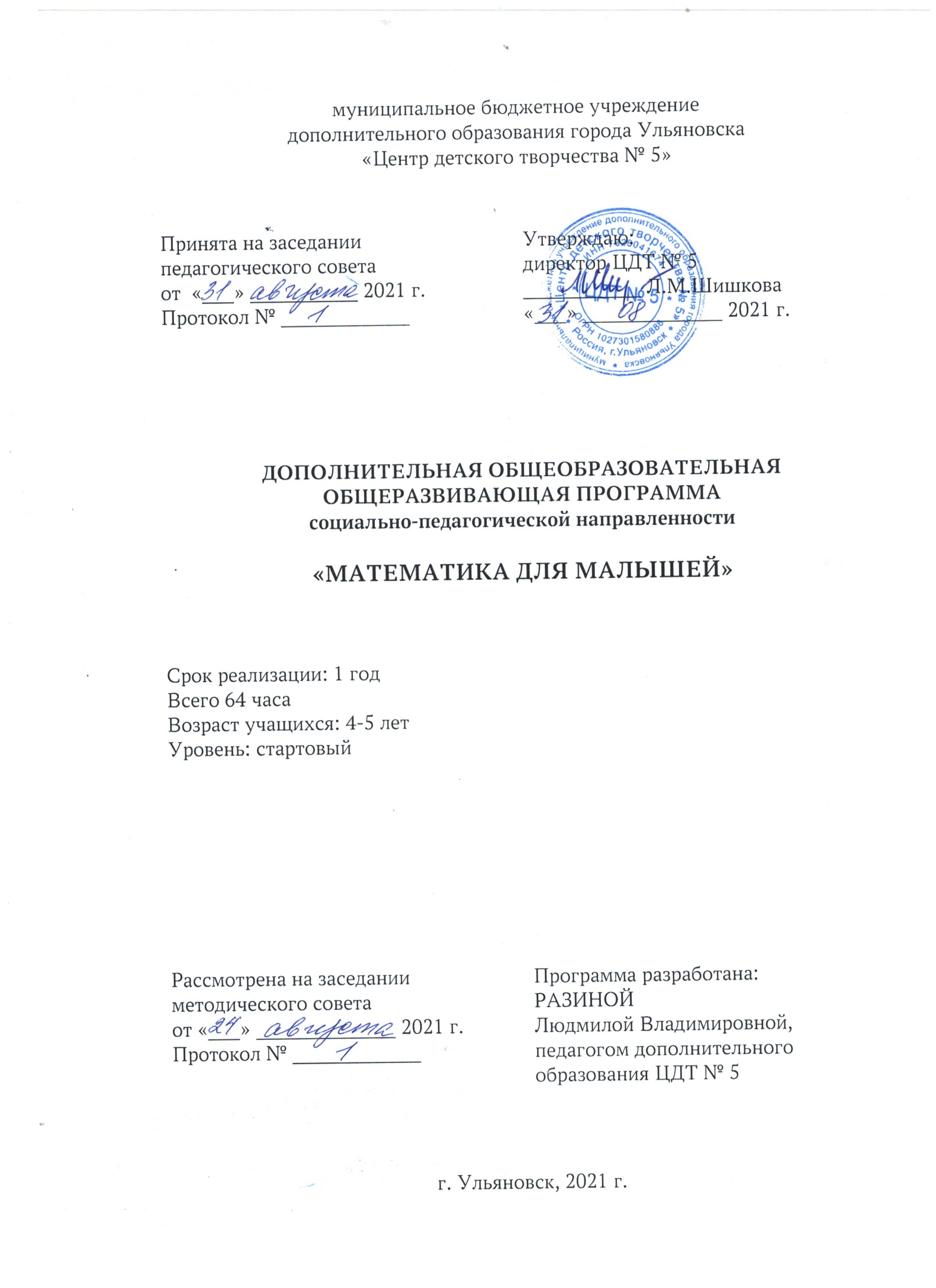 СОДЕРЖАНИЕКомплекс основных характеристик программы. Пояснительная записка.	Математика для детей имеет наиболее важное значение, в плане развития памяти, и дальнейшего восприятия математической информации.   При этом игра является основной деятельностью дошкольника. Вопрос использования игры как средства для интеллектуального развития, учитывая особенность и самоценность дошкольного детства, сегодня стоит особенно остро.Уровень усвоения программы – стартовый.Дополнительная общеразвивающая программа «Математика для малышей» социально-педагогической  направленности  разработана для предоставления платных дополнительных образовательных услуг в МБУ ДО города Ульяновска обучающимся 5 летнего возраста.  Программа разработана в соответствии с основными нормативно-правовыми документами.Актуальность программы. В основе образовательного процесса при реализации дополнительной общеразвивающей программы лежит системно-деятельностный метод, используются эвристические приёмы, поисковые вопросы, приёмы сравнения, различные способы работы с наглядностью, используются развивающие и здоровьесберегающие технологии.     Во время занятий широко применяются игровые методы, путешествия, направленные на повторение, уточнение и расширение знаний, умений и навыков в области математики. Сочетает принципы научной обоснованности и практической применимости (содержание программы соответствует основным положениям возрастной психологии и дошкольной педагогики); соответствует критериям полноты, необходимости и достаточности (позволяет решать поставленные цели и задачи на необходимом и достаточном материале, максимально приближаясь к разумному «минимуму»);обеспечивает единство воспитательных, развивающих и обучающих целей и задач в процессе реализации, в которых формируются знания, умения и навыки, имеющие непосредственное отношение к развитию обучающихся;строится с учетом интеграции образовательных областей в соответствии с возрастными возможностями и особенностями воспитанников, спецификой и возможностями образовательных областей;основывается на комплексно-тематическом принципе построения образовательного процесса;предусматривает решение программных образовательных задач в совместной деятельности взрослого и обучающегося, самостоятельной деятельности не только в рамках непосредственной образовательной деятельности, но и в игровой деятельности  в соответствии со спецификой дошкольного образования;обеспечивает достижение обучающихся готовности к школе.Отличительной особенностью данной программы является деятельностный подход по освоению учебного материала с учётом возрастных особенностей детей. Главное – не передача детям готовых знаний, а организация такой детской деятельности, в процессе которой они сами делают открытия, узнают что-то новое путем решения доступных проблемных задач. Используемые в процессе обучения игровые моменты, радость познания и открытия нового формируют у обучающихся познавательную мотивацию, а преодоление возникающих в процессе учения интеллектуальных и личностных трудностей развивает волевую сферу.Дополнительная общеразвивающая программа «Математика для малышей» направлена на формирование более высокого уровня познавательного и личностного развития, что будет способствовать  успешному обучению в школе.Адресат программы.Обучающиеся дошкольного возраста 5 - 6 лет, без разделения по гендерному принципу (девочки и мальчики). Контингент обучающихся постоянный, разного уровня подготовки и способностей. Количество обучающихся в группе 10 - 12 человек.  Зачисляются обучающиеся в объединение по заявлению родителей (законных представителей) обучающихся, по заключению договора об оказании платных образовательных услуг без предъявления требований к знаниям, умениям,  навыкам (Приказ Минобрнауки России от 29.08.2013 № 1008 «Об утверждении порядка организации и осуществления образовательной деятельности по дополнительным общеобразовательным программам»; Устав ЦДТ № 5.В возрасте 5 - 6 лет обучающиеся познают мир исходя из личного опыта, личных впечатлений  и практических действий. Учащиеся имеют представления цвета, формы, величины, строения предметов. Представления обучающихся систематизируются. Они различают и называют форму овалов, кругов, прямоугольников. Воспринимают величину объектов, легко выстраивают в ряд до 7 - 8 предметов по возрастанию  и убыванию. Однако, испытывают трудности при анализе пространственного положения объектов.У учащихся начинает развиваться образное мышление, способны решить несложные задачи. На основе пространственного расположения объектов обучающиеся могут сказать, что произойдёт в результате их взаимодействия.  Но при этом им трудно встать на позицию другого наблюдателя и во внутреннем плане совершить мысленное преобразование образа. Формируются такие особенности как оригинальность и произвольность. Кроме того, продолжают совершенствоваться обобщения, что является основой словесно-логического мышления.Продолжают совершенствоваться представления цвета, формы, величины, строения предметов.  Воспринимают величину объектов, легко выстраивают в ряд до 10 предметов по возрастанию  и убыванию. Однако, испытывают трудности при анализе пространственного положения объектов.У старших дошкольников продолжает развиваться образное мышление. Обучающиеся способны решить задачу не только в наглядном плане, но и совершить преобразование объекта.  Однако, подобные решения будут верны только в том  случае, если дети будут применять адекватные мыслительные средства. Формируются  представления, отражающие стадии преобразования различных объектов и явлений: представления о смене времён года, дня и ночи, представление о развитии.  Объем учебного времени – общее количество учебных часов, запланированных на весь период  обучения, необходимых для освоения программы составляет  64 часа.Формы обучения и виды занятий.Дополнительная общеразвивающая программа «Математика для малышей» составлена с учётом возрастных и психофизиологических особенности детей дошкольного возраста. Учитывая основной вид деятельности обучающихся   в программу введены игры на развитие психических процессов, мелкой моторики руки, умение конструировать и моделировать, ориентироваться на плоскости, в пространстве, во времени, деление целого на части, составление целого из частей, на закрепление представлений о порядковом и количественном счете, геометрических фигурах и их свойствах, развивающие смекалку, быстроту реакции, находчивость. Обучение очное с постоянным составом учащихся. Занятие – основная форма обучения, где осуществляется освоение материала всей группой учащихся в очной форме.При необходимости (карантин, самоизоляция), занятия могу проводиться в онлайн режиме. Эти дополнительные  формы работы, которые предполагают выполнение некоторых видов работ дома в рабочих тетрадях под руководством и контролем родителей.Программа предполагает использование следующих форм обучения:По форме проведения используются следующие типы занятий:Ознакомление с новым материалом.Комбинированные (повторение ранее изученного материала и знакомство с новой темой).Закрепление.Контроль знаний, умений, навыков.Материал в программе расположен так, что каждое  последующее задание или занятие основывается на предыдущем или является вариантом разученного. По форме проведения используются следующие виды занятий:- комбинированные;- контрольные;- диагностическиеСрок освоения программы. Учебный курс рассчитан на 1 год обучения. Учебный год длится с сентября по май месяц включительно.Общий объем курса составляет 64 учебных часа. Программа состоит из двух модулей. Модуль 1 – 32 часа; Модуль 2 – 32 часов.Режим и наполняемость учебных групп Цель и задачи программы.Цель программы: формирование и развитие элементарных математических способностей.Задачи программы.Обучающие:- формировать навыки количественного и порядкового счёта в пределах 10;-  формировать знания о числах и цифрах первого десятка, умение считать в прямом и обратном порядке, представления об образовании чисел из единиц и двух меньших чисел;- учить называть последующее и предыдущее число к названному, определять пропущенное число.- научить сравнивать рядом стоящие числа первого десятка; учить понимать отношение рядом стоящих чисел;- формировать представлений о геометрических фигурах, их структурными элементами и величине (вершина, угол, сторона).- учить раскладывать предметы (до 10) разной длины, высоты в возрастающем или убывающем порядке;- учить определять на глаз величину предметов: длиннее-короче, выше-ниже образца или равные ему.- учить детей делить круг, квадрат, на 2 и 4 равные части;- учить обучающихся ориентироваться на листе бумаги (слева, справа, вверху, внизу, в середине)- учить последовательно называть дни недели; называть какой день сегодня, какой был вчера, какой будет завтра- дать представления о том, что утро, день, вечер, ночь составляют сутки;- дать понятие о времени, познакомить с моделью времени – часами- учить детей решать простые арифметические задачи;- знакомить детей с математическими знаками;- учить соотносить предмет, число, цифру.- обучение ориентировке в окружающем пространстве и на плоскости;Метапредметные:- закреплять умение уравнивать неравные группы двумя способами;- закреплять знания о форме предметов;- закреплять и расширять пространственные представления: слева, справа, вверху, внизу, спереди, сзади, перед, за, между, рядом;- развивать любознательность, интерес к решению творческих и проблемных задач;- развивать образное и логическое мышление, смекалку, находчивость;- развивать произвольное внимание, зрительную и слуховую память, воображение, умение устанавливать связи и отношения между числами, геометрическими фигурами, частями целого, измерениями;- способствовать развитию мыслительных операций (анализ, синтез, сравнение, обобщение, конкретизация, классификация, аналогия);- развивать вариативное мышление, инициативу;- развивать речь детей посредством введения в активный словарь простейших математических терминов, умения объяснять, рассуждать, делать выводы, самостоятельно формировать вопросы и отвечать на них полным ответом;- развивать основы моделирования и конструирования;-развивать умение работать в парах и самостоятельно, целенаправленно владеть волевыми усилиями, устанавливать правильные отношения со сверстниками и взрослыми;- развивать мелкую моторику и зрительно-двигательную координацию.Личностные:- воспитывать самоконтроль и самооценку;- воспитывать усидчивость, стремление доводить решение поставленной задачи до конца;- воспитывать умение сотрудничать, выслушивать педагога и товарищей, помогать друг другу;- воспитывать у детей интерес к процессу познания, желание преодолевать трудности;- воспитывать аккуратность, бережное отношение к материалу и оборудованию, игрушкам, книжному фонду.1.3. Содержание программы.Учебный план. МОДУЛЬ 1Учебный план. МОДУЛЬ 2Содержательная часть.«Введение» Теория.Ознакомление с историей возникновения счёта, правилами поведения в здании и на занятиях, техникой безопасности.Практика.Знакомство со страной Математика. Игра-путешествие в страну Математики,   Игра «Считай не зевай».Раздел 1: «В страну Математики идём» Теория.Закрепление ранее полученных знаний.Практика.Выполнение диагностических заданий, самостоятельная работа по пройденным темам.Раздел 2: «Поиграем, посчитаем»   (Количество и счет) .Теория.Ознакомление с составом чисел первого десятка из двух меньших чисел. Сложение и вычитание, знаки +, -.  Сравнение чисел, знаки ≤, ≥, =, ≠; преобразование неравенства в равенство. Закрепление понятия предыдущее и последующее число. Знакомство с отношениями между числами в натуральном ряду. Порядковое и количественное значение чисел.  Знакомство с образованием чисел второго десятка. Знакомство с чётными, нечётными числами.  Составление и решение задач по картинкам, схемам, примерам. Практика. Работа в тетради на печатной основе, заполнение «домика» числа – состав числа из двух меньших, работа с цифрами числового  ряда. Работа со счетным материалом, дидактические игры.  Работа в тетради в клетку (закрепление умения решать примеры, писать математические знаки и цифры, сравнивать числа). Счет в прямом и обратном порядке в пределах 10. Счёт с участием разных анализаторов: на ощупь, на слух, с воспроизведением движений.Раздел 3: «Путешествие в город Геометрию»   (Геометрические фигуры) Теория.Знакомство с новыми геометрическими фигурами: рассматривание и сравнение моделей. Сходства с геометрическим образцом и отличие.Сравнивать и выделять существенные признаки фигур (наличие частей, их количество, соотношение по размеру). Длина, ширина, чтение схем.   Величина предметов (длина, ширина, высота, толщина), правила сравнения. Деление геометрических фигур на равные части. Практика.Игры – упражнения в составлении целых геометрических фигур из частей. Выкладывание из палочек геометрических фигур. Осязательно-двигательное обследование моделей, использование приемов наложения и приложения. Сравнение и выделение существенных признаков геометрических фигур, называние и показ их элементов. Деление на части моделей геометрических фигур. Сравнение предметов «на глаз» по величине. Последовательное обследование и описание формы предметов. Выполнение заданий в рабочих тетрадях. Работа с трафаретной линейкой. Дидактические игры.  Сравнение предметов, закрепление правил сравнения длины и ширины.Раздел 4:«Подружились с Логикой»  Теория: сравнение  предметов по различным признакам путем наложения, приложения, составление пар,  уравнивание групп  предметов, нахождение общего и различного, на обобщение, на установление последовательности событий, на комбинаторские способности, на отрицание, утверждение и отрицание. Обучение видоизменению геометрических фигур по размеру, форме, цвету.Знаки сравнения, сравнение чисел. Практика: дидактические игры, развивающие игры, работа в тетради (сравнение чисел), работа с раздаточным материалом, задания в тетради на печатной основе.Раздел  5: «Открытие пространства и времени». Теория. Формирование отношения: справа-слева, наверху-внизу, внутри-снаружи.   Сегодня, завтра, вчера.Формирование представлений  о промежутках времени: утро, день, вечер, ночь; о последовательности дней недели, времен года, месяцев.  Ориентировка в пространстве и на листе по плану. Знакомство с понятиями зеркальное отображение.  Знакомство со временем и часами.Практика.Игровые  упражнения. Дидактические игры.Отгадывание загадок, знакомство с пословицами и поговорками о различных временных отрезках. Выполнение заданий на установление последовательности событий, работа с временными моделями. Работа со схемами  календаря, дней недели, времени года. Выполнение заданий в рабочих тетрадях.1.4. Планируемые результаты.Предметные результаты характеризуют опыт учащихся в  деятельности, который приобретается и закрепляется в процессе освоения программы.- знать числа от 0 до 10 и записывать их цифрами;увеличивать и уменьшать число на 1;- соотносить количество предметов с цифрой;- составлять числа из двух меньших в пределах 10;- уметь считать от 1 до 20 в прямом и обратном порядке;- различать количественный и порядковый счет в пределах 10;- определять пропущенное число в натуральном ряду, называть предыдущее и последующее число;- сравнивать количество предметов, числа и записывать соотношения при помощи знаков (< ,>, =, ≠) и цифр;- преобразовывать равенства в неравенства и наоборот;- решать арифметические задачи на сложение и вычитание, зарисовывать ее схему, записывать решение цифрами и знаками +, - , =;- сравнивать предметы по различным признакам (размер, цвет, форма, высота, длина, ширина, толщина);- выделять из группы «лишний» предмет;- знать понятия до, между, после, рядом, перед, внутри, снаружи;- решать логические задачи арифметического и геометрического содержания, задачи на смекалку, отгадывать загадки;- знать геометрические фигуры: круг, квадрат, треугольник, трапеция, прямоугольник, овал, ромб; называть и показывать их вершины, стороны, углы;- делить фигуры на равные  части, знать, что часть меньше целого, а целое больше части; собирать фигуры из частей;- конструировать из геометрических фигур предметы окружающего мира;раскладывать предметы в возрастающем и убывающем порядке по величине, ширине, высоте, толщине (до 5 шт.);- ориентироваться в сутках, в днях недели, в месяцах, временах года;- уметь пользоваться календарем;- ориентироваться в клеточке (0,5 см), в тетради в клетку; на листе бумаги;- ориентироваться в пространстве по словесной инструкции, по плану; - определять словом положение предмета по отношению к себе и другому лицу (справа, слева, впереди, сзади);- рисовать предметы в  «зеркальном» отображении;- правильно использовать в речи предлоги: в, на, над, под, за, перед, между, от, к, через;Метапредметные результаты характеризуют уровень сформированности универсальных способностей обучающихся, проявляющихся в познавательной и практической творческой деятельности:- осуществление действий по образцу и заданному правилу, сохранение заданной цели- уметь видеть указанную ошибку и уметь ее исправлять- уметь анализировать, синтезировать, сравнивать, обобщать, конкретизировать, классифицировать;- использование знаково-символических средств представления информации- уметь рассуждать, делать выводы, отвечать на вопрос полным ответом;- уметь обдумывать, планировать свои действия; понимать поставленную задачу и решать её  в соответствии с заданными правилами; осуществлять контроль, самоконтроль и самооценку;- уметь ориентироваться в рабочих тетрадях (система обозначений, содержание); понимать информацию, представленную в виде рисунков, схем;- уметь организовывать свое рабочее место под руководством педагога;- уметь проявлять волевые усилия, преодолевать сиюминутные побуждения, доводить до конца начатое дело;- уметь работать в парах и самостоятельно, правильно строить взаимоотношения со сверстниками и взрослыми.Личностные результаты мотивационные и коммуникативные, формирование Я-концепции и самооценки, положительное отношение к обучению.- знать и соблюдать правила безопасного поведения и личной гигиены;- следовать нормам поведения и правилам в разных видах деятельности;- развитие навыков сотрудничества с взрослыми и сверстниками в разных социальных ситуациях, умения не создавать конфликтов и находить выходы из спорных ситуаций.- развитие воображения, образного мышления, пространственных представлений.- способность к самооценке, самоконтролю- наличие мотивации к творческому труду, работе на результат- внимательно относиться к собственным переживаниям и переживаниям других людей; нравственному содержанию поступков;- быть аккуратными, бережливыми;- стремиться к сохранению своего здоровья;- принятие и освоение социальной роли обучающегося, развитие мотивов учебной деятельности.Комплекс организационно-педагогических условий.2.1. Календарный учебный график.Начало учебного года – 1 сентябряОкончание учебного года  – 31 мая Место проведения занятий – ЦДТ № 5, каб 219.2.2. Условия реализации программы.методическое обеспечение (наличие программы, наглядных пособий, методических разработок, рекомендаций);материальная база (учебный кабинет, оборудование: столы (12 шт.), стулья (12шт), магнитная доска);техническое оснащение занятий (магнитофон)дидактический материал:демонстрационный материал: набор магнитных цифр и знаков; счётный материал (снегири, синички, ромашки, маки, груши, яблоки и т.д.); наборы игрушек; предметные картинки с изображением разного количества предметов; карточки с цифрами от 0 до20; таблицы для зрительного диктанта, на которых изображены предметы, геометрические фигуры; сюжетные картинки для составления задач;  «чудесный мешочек»  для предметов и  фигур;набор геометрических фигур; набор геометрических тел; таблицы с логическими задачами на поиск недостающей фигуры; образцы для развивающих игр (контурное изображение предметов); макет часов; плакат «Время»; иллюстрации с изображением времен суток, времен года; модели частей суток, года; весы, ёмкости разного объёма.раздаточный материал: счетные палочки; счетные и ученические линейки;сюжетные картинки для составления задач; иллюстрации с изображением времен суток, времен года; карточки с цифрами от 0 до 20; модели геометрических фигур, вырезанных из бумаги; макеты часов, карточки с образцамиконтурного изображения предметов,тетради в клетку (0,5 см), простые и цветные карандаши, рабочие тетради (см. список литературы для обучающихся), ножницы,  дидактические и развивающие игры:«Сосчитай мои углы», «Найди по описанию», «Составь игрушку», «Волшебный круг», «Блоки Дьенеша», рабочие тетради2.3.Формы аттестации.Для проверки состояния и результатов процесса обучения, его своевременной корректировки,  в программе используются различные формы контроля и аттестации:Контрольные вопросы.Диагностические задания.Наблюдение.Беседы, викторины.Устный опрос.Дидактические игры и упражненияСамостоятельная работа для определения результативности усвоения программы Домашние задания.Диагностические заданияСодержание программы предполагает проведение диагностики (входной и итоговой).Цель входной диагностики – выявление уровня сформированности  речевых знаний, умений и навыков, универсальных учебных действий, воспитанности. Цель итоговой диагностики – выявление уровня обученности, усвоения при прохождении курса программы и проведение анализа.2.4.Оценочные материалы.Диагностика предметных результатов.Для определения степени овладения обучающимися ЗУН в течение года и по его окончании проводятся контрольные занятия, дидактические игры иупражнения с заданиями. Учет знаний обучающихся проводится во время диагностики. Чтобы определить уровень освоения программы предлагается выполнить следующие игровые упражнения с заданиями:1. Игровое упражнение «Наведем порядок». В конверте полоски разной длины.Задание: Разложить полоски в ряд по длине от самой длинной до самой короткой.2. Дидактическая игра «Что, где находится». На картинках нарисовано 5 игрушек, расположенных в ряд. Задание: Кто стоит между зайцем и медведем? Какая игрушка стоит слева от лисички?3. Игровое упражнение «Куда пойдешь, что найдешь» Нужно выбрать направление и назвать его.«Число и цифра»Задание: Если к 7 цилиндрам добавить 1, сколько их станет?Карточки с цифрами.Задание: «Кто быстрее найдет, каких игрушек у нас 6 (7, 8, 9, 10)?»Флажки разного цвета.Задание: Какой по счету (который) красный (зеленый, желтый, синий) флажок?«Логика»На доске две группы картинок с птицами.Задание: Каких птиц больше синиц или снегирей? Каких меньше? Какое число больше 5 или 6? Как сделать, чтобы птиц стало поровну?Задание: Сколько надо отсчитать треугольников, чтобы их было на один больше (меньше), чем грибочков на столе?«Геометрические фигуры»Задание: Сложи квадрат так, чтобы получилось два одинаковых прямоугольника и разрежь по линии сгиба.Сложи квадрат так, чтобы получилось четыре маленьких квадрата, и разрежь по линиям сгиба.Что больше квадрат или прямоугольник? Что больше (меньше) одна из 4 частей целого или целый квадрат?Задание: В конвертах модели геометрических фигур (круга, квадрата, овала, прямоугольника) разрезанные на 2 и 4 равные части. На доске модели этих же фигур. «Сложить круг (прямоугольник, квадрат, овал) из 2 (4) частей.«Ориентировка во времени и в пространстве»Дидактическая игра «Волшебник Время»Вопросы: «После какого времени суток наступает ночь?» (день, утро).« А как люди узнают, что наступило утро?»« Сегодня среда, какой день будет следующий?»« Назови порядок дней, начиная с понедельника».Диагностика метапредметных результатов.Уровни освоения:Низкий – имеет недостаточное развитие различных форм познавательной деятельности;  допускает  более двух ошибок при выполнении заданий на анализ, синтез, сравнение, обобщение, конкретизацию, классификацию;  не умеет рассуждать, делать выводы, отвечает на вопрос односложным ответом; не обдумывает,  не планирует свои действия, ждёт помощи педагога; не всегда понимает поставленную задачу,   при её решении  отступает от заданных правил;не может осуществлять контроль, самоконтроль, не объективен в самооценке; ориентируется в рабочих тетрадях с помощью педагога; организовывает своё рабочее место после многократных требований педагога; не проявляет волевые усилия,  не преодолевает сиюминутные побуждения, не доводит до конца начатое дело;  не умеет работать в парах и самостоятельно, часто требует помощи; неправильно строит взаимоотношения со сверстниками и взрослыми.Средний –  имеет достаточное развитие различных форм познавательной деятельности, но не всегда внимателен;  допускает 1 – 2 ошибки при выполнении заданий на анализ, синтез, сравнение, обобщение, конкретизацию, классификацию; умеет рассуждать, делает выводы с помощью педагога, не всегда отвечает на вопрос полным ответом; обдумывает, планирует свои действия; понимает поставленную задачу,  но при её решении иногда отступает от заданных правил; осуществляет контроль, самоконтроль, не всегда объективен в самооценке; может ориентироваться в рабочих тетрадях, понимает информацию в виде схем; умеет организовывать свое рабочее место под руководством педагога;  проявляет волевые усилия, преодолевает сиюминутные побуждения,  но не всегда доводит до конца начатое дело; умеет работать в парах и самостоятельно, не всегда правильно строит взаимоотношения со сверстниками и взрослыми.Высокий – имеет достаточное развитие различных форм познавательной деятельности; умеет анализировать, синтезировать, сравнивать, обобщать, конкретизировать, классифицировать; умеет рассуждать, делать выводы, отвечать на вопрос полным ответом; обдумывает, планирует свои действия; понимает поставленную задачу и решает её  в соответствии с заданными правилами; осуществляет контроль, самоконтроль и самооценку; может ориентироваться в рабочих тетрадях, понимает информацию в виде схем; умеет организовывать свое рабочее место под руководством педагога;  проявляет волевые усилия, преодолевает сиюминутные побуждения, доводит до конца начатое дело; умеет работать в парах и самостоятельно, правильно строит взаимоотношения со сверстниками и взрослыми.Диагностика личностных результатов.Низкий – знает, ноне соблюдает правил личной безопасности и гигиены; нарушает дисциплину, слабо реагирует на внешнее воздействие; держится высокомерно, безразличен к чужому горю, недоброжелателен, груб со старшими и сверстниками; занимается без желания.Средний –  знает, но не всегда соблюдает правила безопасного поведения и личной гигиены; соблюдает правила и нормы поведения при контроле со стороны педагога; внимательно относится к собственным переживаниям,  может помогать другим, но инициативу не проявляет;  не требует честности  от других,  не всегда     выполняет поручения,   в   проступках признаётся лишь после замечаний старших;  не всегда аккуратен и бережлив; стремится к сохранению своего здоровья; принимает и осваивает социальную роль обучающегося, но уровень мотивации неустойчивыйВысокий – знает и соблюдает правила безопасного поведения и личной гигиены; следует правилам и нормам поведения в разных видах деятельности; внимательно относится к собственным переживаниям и переживаниям других людей, нравственному пониманию поступков; правдив, добровольно признаётся в своих проступках; аккуратен, бережлив; стремится к сохранению своего здоровья; принимает и осваивает социальную роль обучающегося, с удовольствием заниматься, это доставляет ему радость, он хочет узнать как можно больше.
Данные диагностики оформляются в виде таблицы.Таблица заполняется после входной, текущей и итоговой диагностики, далее педагог проводит анализ уровня освоения программы обучающимися.2.5.Методические материалы.Дополнительная общеразвивающая  программа «Математика для малышей» построена на основных  методах и приёмах работы с дошкольниками:- наглядный метод (наблюдение, демонстрация, ТСО);- словесный метод (речевой образец, пояснение, повторение, объяснение, указание, словесное упражнение, оценка детской речи, вопрос, рассказ, беседа);- практический метод Дидактические игры «Отсчитай столько же», «Считай, не ошибись», «Покажи соседей», «Вставь пропущенное число».«Кто знает, пусть дальше считает», «Отсчитай столько же», «Считай, не ошибись», «Сколько? Какой?».Цель: закрепить навыки счета в прямом и обратном порядке, умение считать на слух, на ощупь, соотносить количество предметов с цифрой, количественный и порядковый счет. «В какой руке – сколько?», «Засели домик».Цель: закрепить состав числа из двух меньших чисел. «Какой цифры не стало?», «Убираем цифру по заданию».Цель: закрепить знания о цифрах до 20. «Покажи соседей», «Вставь пропущенное число».Цель: Закрепить отношения между числами натурального ряда.«Найди пару», «Найди такой же». Дидактические игры «Подбери ключ к замочку», «Геометрическое лото», «Составь фигуру».«Когда это бывает?», «Круглый год», «12 месяцев».            Цель: закрепить знания о месяцах, временах года. «Который час?».Цель: учить определять время по часам с точностью до минут, устанавливать заданное время на часах«Дни недели»; «Живая неделя».Цель: закрепить знания о днях недели, их последовательности.«Что изменилось?», «Отгадай мою загадку», «Футбол».Цель: продолжать учить детей  определять пространственное расположение фигур на плоскости. «Найди игрушку», «Пойди туда, куда скажу», «Встань, где я скажу».Цель: учить ориентироваться по словесной инструкции и по плану. «Спортсмены строятся», «Разложи по заданию».Цель: учить раскладывать предметы в возрастающем и убывающем порядке по величине.«Составь игрушку», «Волшебный круг».Цель: учить детей расчленять сложную форму на элементы и создавать целое изображение, пользуясь комбинированием геометрических элементов. «Разрезные картинки», «Соедини правильно».Цель: восстанавливать картинку передвижением частей, развивать комбинаторские способности. «Сравни и запомни», «Выложи дорожку», «Логический поезд».Цель: упражнять детей в продолжении логического ряда, последовательном анализе каждой группы фигур, выделении и обобщении признаков, сопоставлении их, упражнять в доказательстве решения.Игровые упражнения«Продолжай», «Скажи наоборот», «Наш день».Цель: закрепить знания о частях суток и временных понятиях: вчера, сегодня, завтра.Игровое упражнение «Составь фигуру».Цель: выкладывать из счетных палочек геометрические фигуры                                              , из ниток круг и овал.«Сосчитай мои углы», «Найди на ощупь», «Найди по описанию», «Какой фигуры не стало».Цель: закрепить представление о геометрических фигурах и их свойствах; учить обследовать форму, описывать ее словесно и узнавать по описанию.Отгадывание ребусов, задач-шуток, задач на смекалку.Цель: развитие логического мышления, сообразительности.Развивающие игры «Блоки Дьенеша».Цель: развивать логическое мышление, учить классифицировать фигуры по 1-4 признакам; выявлять и абстрагировать свойства предметов; кодировать и расшифровывать свойства предметов с помощью рисунков – символов.- комплексно-игровой (игровой персонаж,  игра-путешествие, сюрпризный момент, игровые формы оценки, интонация голоса, эмоциональность). - здоровьесберегающие: зрительная гимнастика, смена статичных и динамичных поз, динамические разминки (в том числе и музыкальные), голосовые и дыхательные упражнения, малоподвижные игры речевого характера, упражнения для коррекции мелкой и общей моторики.Структура занятия по формированию элементарных математических представлений.МЕТОДИЧЕСКОЕ ОБЕСПЕЧЕНИЕ ПРОГРАММЫЛогические блоки Дьенеша;Счетные палочки Кюизенера;Демонстрационный материал для проведения занятий по математике с детьми дошкольного возраста – раздел «Величина. Высокий – низкий»;Демонстрационный материал для проведения занятий по математике с детьми дошкольного возраста – раздел «Величина. Широкий - узкий»;Демонстрационный материал для проведения занятий по математике с детьми дошкольного возраста – раздел «Величина. Длинный - короткий»;Демонстрационный материал для проведения занятий по математике с детьми дошкольного возраста – раздел «Величина. Толстый - тонкий»;Демонстрационный материал «Мои руки»;Счетный материал «От одного до десяти»;Развивающая игра «Цветные столбики»;Развивающая игра «Цвета и формы»;Развивающая игра «Уникуб»;Развивающая игра «Веселые цифры»;Развивающие игры «Решаем примеры»;Развивающая игра «Волшебный поясок»;Развивающая игра «Цифроцирк»;Развивающая игра «Квадрат Воскобовича»;Дидактическая игра «Домино» (изучаем меры и длины);Набор «Учись считать»;2.6 Список литературы.Перечень нормативно-правовых актов, регламентирующих разработку дополнительных общеобразовательных общеразвивающих программФедеральный закон Российской Федерации от 29 декабря 2012 года № 273-ФЗ «Об образовании в Российской Федерации» (ст. 2, ст. 15, ст.16, ст.17, ст.75, ст. 79);Проект Концепции развития дополнительного образования детей до 2030 года;Приказ Минпросвещения РФ от 09.11.2018 года № 196 «Об утверждении Порядка организации и осуществления образовательной деятельности по дополнительным общеобразовательным программам»;Приказ от 30 сентября 2020 г. N 533 «О внесении изменений в порядок организации и осуществления образовательной деятельности по дополнительным общеобразовательным программам, утвержденный приказом Министерства просвещения Российской Федерации от 9 ноября 2018 г. № 196»;Методические рекомендации по проектированию дополнительных общеразвивающих программ № 09-3242 от 18.11.2015 года; СП 2.4.3648-20 Санитарно-эпидемиологические требования к организациям воспитания и обучения, отдыха и оздоровления детей и молодежи.Нормативные документы, регулирующие использование электронного обучения и дистанционных технологий:Приказ Министерства образования и науки РФ от 23.08.2017 года № 816 «Порядок применения организациями, осуществляющих образовательную деятельность электронного обучения, дистанционных образовательных технологий при реализации образовательных программ» Методические рекомендации от 20 марта 2020 г. по реализации образовательных программ начального общего, основного общего, среднего общего образования, образовательных программ среднего профессионального образования и дополнительных общеобразовательных программ с применением электронного обучения и дистанционных образовательных технологий.Локальные акты ОО:Устав муниципального бюджетного учреждения дополнительного образования города Ульяновска «Центр детского творчества № 5»;Положение о проектировании дополнительных общеобразовательных общеразвивающих программ;Положение об организации образовательного процесса с использованием электронного обучения и дистанционных образовательных технологий.Положение о сетевой форме реализации образовательных программ (только для программ в сетевой форме реализации)Дополнительные документы Нормативные документы, регулирующие использование сетевой формы:Письмо Минобрнауки России от 28.08.2015 года № АК – 2563/05 «О методических рекомендациях» (вместе с Методическими рекомендациями по организации образовательной деятельности с использованием сетевых форм реализации образовательных программ);Приказ Министерства науки и высшего образования Российской Федерации и Министерства просвещения Российской Федерации от 05.08.2020 г. N 882/391 "Об организации и осуществлении образовательной деятельности при сетевой форме реализации образовательных программ».Литература для педагогаА.В. Белошистая «Занятия по развитию математических способностей детей 5-6 лет». Москва, «Владос», 2005г.О.М. Дьяченко, Н.Е.Веракса «Чего на свете не бывает?». Москва, «Знание», 1994г.М.Н.Ильина «Тесты для детей: сборник тестов и развивающих упражнений». СПб.: «Дельта», 1999г.«Математика от 3 до 7» сост. З.А. Михайлова Э.Н.Иоффе. СПб.: «Детство-пресс», 1999г.Т.Д.Рихтерман «Формирование представлений о времени у детей дошкольного возраста». Москва, «Просвещение», 1991г.В.П.Новикова «Математика в детском саду». Москва, «Мозаика-синтез», 2009г.Е.В.Колесникова «Математика для детей 6-7 лет». Творческий центр. «Сфера». Москва, 2007г.Т.И.Ерофеева «Знакомство с математикой». Москва, «Просвещение», 2006г.С.В.Кузнецова, Е.А.Терских «Развиваем детскую память». Ростов-на-Дону. «Феникс», 2011г.А.З.Зак «Развитие умственных способностей младших школьников». Москва, «Просвещение», «Владос», 1994г.«Занятия со старшими дошкольниками. Формирование графических навыков и временных представлений». Сост. В.В.Москаленко, Волгоград, «Учитель», 2009г.Т.А.Фалькович, Л.П.Барылкина «Формирование математических представлений 4-7 лет». Москва, «Вако», 2009г.Е.А.Кузнецова, И.В.Померанцева, Т.А. Терпак «Формирование математических представлений». Волгоград, «Учитель». 2008г. Л.В.Колесова «Математическое развитие детей 4 – 7 лет: игровые занятия». Волгоград: Учитель, 2014г.  З.А.Михайлова, И.Н.Чеплашкина «Математика – это интересно. Игровые ситуации для детей дошкольного возраста. Диагностика освоения математических представлений: Методическое пособие для педагогов ДОУ». СПб.: Издательство «ДЕТСТВО-ПРЕСС», 2008г.  Шорыгина,Т.А. Учимся ориентироваться в пространстве. – М.: ТЦ Сфера, 2004.      Литература для детей и родителейЗ.А.Михайлова «Игровые занимательные задачи для дошкольников». М.: Просвещение, 1985г.Б.П.Никитин «Развивающие игры». Москва, 2001г. И.И.Целищева,И.Б.Румянцева «Математика вокруг нас». Москва, «Илекса», 2008г.Шевелев К. В. Готовимся к школе. Рабочая тетрадь, часть 1,2.М., Ювента, 2011.№страницы1Пояснительная записка22Цель и задачи программы53Содержание программы64Планируемые результаты105Календарный учебный график126Условия реализации программы157Формы контроля158Оценочные материалы169Методические материалы1810Список литературы2011Приложение22Годобучения,модульВозрастучащихсяКоличествоуч-ся в группеКоличество часов в неделюКоличество часов в модулеКоличествочасов в год1 год обученияМ 15 - 6 лет10-122р по 1ч = 232641 год обученияМ 25 - 6 лет10-122р по 1ч = 23264Всего  64 часаВсего  64 часаВсего  64 часаВсего  64 часаВсего  64 часаВсего  64 часа№ занятияТема раздела/занятияКоличество часовКоличество часовКоличество часовКоличество часовКоличество часов№ занятияТема раздела/занятиявсеготеорияпрактикаконтрольформы контроля1.Введение. Инструктаж по технике безопасности.11Контр-е вопросы, игра.Раздел 1. В страну Математики идёмРаздел 1. В страну Математики идёмРаздел 1. В страну Математики идёмРаздел 1. В страну Математики идёмРаздел 1. В страну Математики идёмРаздел 1. В страну Математики идёмРаздел 1. В страну Математики идём2Диагностика математических представлений.11Диагностические задания, наблюдение. Раздел 2. Поиграем, посчитаем Раздел 2. Поиграем, посчитаем Раздел 2. Поиграем, посчитаем Раздел 2. Поиграем, посчитаем Раздел 2. Поиграем, посчитаем Раздел 2. Поиграем, посчитаем Раздел 2. Поиграем, посчитаем3-4.Число и цифра «1». Один-много211Устный опрос, дид/ игры и упражнения, самостоятельная работа, домашние задания, наблюдение5-6Число и цифра «2». Пара.211Устный опрос, дид/ игры и упражнения, самостоятельная работа, домашние задания, наблюдение7-8Число и цифра «3». Треугольники.211Устный опрос, дид/ игры и упражнения, самостоятельная работа, домашние задания, наблюдение9Порядковый счет.11Устный опрос, дид/ игры и упражнения, самостоятельная работа, домашние задания, наблюдение10-11Число и цифра «4».211Устный опрос, дид/ игры и упражнения, самостоятельная работа, домашние задания, наблюдение12-13Число и цифра «5».Числовой ряд.211Устный опрос, дид/ игры и упражнения, самостоятельная работа, домашние задания, наблюдение14Свойства предметов. Объединение предметов в группы по общему признаку.11Устный опрос, дид/ игры и упражнения, самостоятельная работа, домашние задания, наблюдение15-16Сравнение групп предметов. Обозначение равенства и неравенства.211Устный опрос, дид/ игры и упражнения, самостоятельная работа, домашние задания, наблюдение17-18Сравнение групп предметов по количеству на наглядной основе. Обозначение отношений: больше - меньше211Устный опрос, дид/ игры и упражнения, самостоятельная работа, домашние задания, наблюдение19-20Знакомство с математическими знаками «больше» и «меньше»211Устный опрос, дид/ игры и упражнения, самостоятельная работа, домашние задания, наблюдение21-22Отношение: часть-целое. Представление о действии «сложения". 211Устный опрос, дид/ игры и упражнения, самостоятельная работа, домашние задания, наблюдение23-24Удаление части из целого. Представление о действии «вычитания»211Устный опрос, дид/ игры и упражнения, самостоятельная работа, домашние задания, наблюдение25-26Числовая лесенка. Понятия «предыдущий» и «последующий»211Устный опрос, дид/ игры и упражнения, самостоятельная работа, домашние задания, наблюдение27-28Учимся сложению и вычитанию211Устный опрос, дид/ игры и упражнения, самостоятельная работа, домашние задания, наблюдение29-30Число и цифра «6». 211Устный опрос, дид/ игры и упражнения, самостоятельная работа, домашние задания, наблюдение31-32Число и цифра «7».211Устный опрос, дид/ игры и упражнения, самостоятельная работа, домашние задания, наблюдениеВсего 3217141№ занятияТема раздела/занятияКоличество часовКоличество часовКоличество часовКоличество часовКоличество часов№ занятияТема раздела/занятиявсеготеорияпрактикаконтрольФормы контроля Раздел 2. Поиграем, посчитаем Раздел 2. Поиграем, посчитаем Раздел 2. Поиграем, посчитаем Раздел 2. Поиграем, посчитаем Раздел 2. Поиграем, посчитаем Раздел 2. Поиграем, посчитаем Раздел 2. Поиграем, посчитаем33Графический диктант.1134Работа с числовой прямой. Порядковый счет.1135-36Число и цифра «8».21137-38Число и цифра «9».21139-40Цифра «0»21141Числа 1-911контрольные вопросы,дид/ игры и упражнения, самостоятельная работа42-43Живые числа и цифра «10»211дид/ игры и упражнения, самостоятельная работа, домашние задания44Решение примеров по числовому ряду11дид/ игры и упражнения, самостоятельная работа, домашние задания45Решение примеров по числовому ряду11контрольные вопросы,дид/ игры и упражнения, самостоятельная работа46Веселая математика. Решение арифметических задач.11контрольные вопросы,дид/ игры и упражнения, самостоятельная работа47Вдруг все цифры встали в ряд11выполнение заданий Раздел 3. Путешествие в город Геометрию Раздел 3. Путешествие в город Геометрию Раздел 3. Путешествие в город Геометрию Раздел 3. Путешествие в город Геометрию Раздел 3. Путешествие в город Геометрию Раздел 3. Путешествие в город Геометрию Раздел 3. Путешествие в город Геометрию48Сравнение по длине и ширине. Метр. Сантиметр.11Устный опрос, дид/ игры и упражнения,  самостоятельная работа, домашние задания,49Сравнение геометрических фигур11Устный опрос, дид/ игры и упражнения,  самостоятельная работа, домашние задания,50Многоугольники11Устный опрос, дид/ игры и упражнения,  самостоятельная работа, домашние задания,51Символы11Устный опрос, дид/ игры и упражнения,  самостоятельная работа, домашние задания,52Работа с блоками Дьенеша.11выполнение заданий53-54Штрихуем разными способами22выполнение заданийРаздел 4. Подружились с ЛогикойРаздел 4. Подружились с ЛогикойРаздел 4. Подружились с ЛогикойРаздел 4. Подружились с ЛогикойРаздел 4. Подружились с ЛогикойРаздел 4. Подружились с ЛогикойРаздел 4. Подружились с Логикой55Сравнение групп предметов на основе составления пар.11Устный опрос, дид/ игры и упражнения,  самостоятельная работа56-57Считай и сравнивай211Устный опрос, дид/ игры и упражнения,  самостоятельная работа58-59Больше, меньше, столько же.211Контрольные задания,дид/ игры и упражненияРаздел 5. Открытие пространства и времени.Раздел 5. Открытие пространства и времени.Раздел 5. Открытие пространства и времени.Раздел 5. Открытие пространства и времени.Раздел 5. Открытие пространства и времени.Раздел 5. Открытие пространства и времени.Раздел 5. Открытие пространства и времени.60Пространственные отношения.11Устный опрос, дид/ игры и упражнения,  самостоятельная работа, домашние задания61 Пространственные отношения внутри-снаружи11Устный опрос, дид/ игры и упражнения,  самостоятельная работа, домашние задания62Ориентация во времени: знакомство с циферблатом. Часы.11Устный опрос, дид/ игры и упражнения,  самостоятельная работа, домашние задания63Ориентация во времени: дни недели.11Устный опрос, дид/ игры и упражнения,  самостоятельная работа, домашние задания64Диагностика математических представлений.11опросВсего 3214162№п\пДата проведенияВремя проведенияФормазанятияКол-вочасовТема занятияФормыконтроля1.4.09.2017.00-18.00Учебно-комбин.1Введение. Инструктаж по технике безопасности.Вопросы, игра, беседа2.4.09.2018.00-19.00Диагностическое1Диагностика математических представлений.Диагностические задания, наблюдение.3.11.09.2017.00-18.00Учебно-комбин.1Число и цифра «1». Один-многоУстный опрос, дид/ игры и упражнения, самостоятельная работа.4.11.09.2018.00-19.00Учебно-комбин.1Работа с блоками Дьенеша.Устный опрос, дид/ игры и упражнения, самостоятельная работа.5.17.00-18.00Учебно-комбин.1Число и цифра «1». Один-многоУстный опрос, дид/ игры и упражнения, самостоятельная работа.6.18.00-19.00Учебно-комбин.1Сравнение групп предметов на основе составления пар.Устный опрос, дид/ игры и упражнения, самостоятельная работа.7.17.00-18.00Учебно-комбин.1Число и цифра «2». Пара.Устный опрос, дид/ игры и упражнения, самостоятельная работа.8.18.00-19.00Учебно-комбин.1Больше, меньше, столько же.Устный опрос, дид/ игры и упражнения, самостоятельная работа.9.17.00-18.00Учебно-комбин.1Число и цифра «2». Пара.Устный опрос, дид/ игры и упражнения, самостоятельная работа.10.18.00-19.00Учебно-комбин.1Больше, меньше, столько же.Устный опрос, дид/ игры и упражнения, самостоятельная работа.11.17.00-18.00Учебно-комбин.1Число и цифра «3». Треугольники.Устный опрос, дид/ игры и упражнения, самостоятельная работа.12.18.00-19.00Учебно-комбин.1Сравнение по длине и ширине. Метр. Сантиметр.Устный опрос, дид/ игры и упражнения, самостоятельная работа.13.17.00-18.00Учебно-комбин.1Число и цифра «3». Треугольники.Устный опрос, дид/ игры и упражнения, самостоятельная работа.14.18.00-19.00Учебно-комбин.1Сравнение геометрических фигур.Устный опрос, дид/ игры и упражнения, самостоятельная работа.15.17.00-18.00Учебно-комбин.1Порядковый счет.Устный опрос, дид/ игры и упражнения, самостоятельная работа.16.18.00-19.00Учебно-комбин.1Число и цифра «4».Устный опрос, дид/ игры и упражнения, самостоятельная работа.17.17.00-18.00Учебно-комбин.1Пространственные отношения.Устный опрос, дид/ игры и упражнения, самостоятельная работа.18.18.00-19.00Учебно-комбин.1Число и цифра «4».Устный опрос, дид/ игры и упражнения, самостоятельная работа.19.17.00-18.00Учебно-комбин.1Пространственные отношения: внутри-снаружиУстный опрос, дид/ игры и упражнения, самостоятельная работа.20.18.00-19.00Учебно-комбин.1Число и цифра «5».Числовой ряд.Устный опрос, дид/ игры и упражнения, самостоятельная работа.21.17.00-18.00Учебно-комбин.1Свойства предметов. Объединение предметов в группы по общему признаку.Устный опрос, дид/ игры и упражнения, самостоятельная работа.22.18.00-19.00Учебно-комбин.1Число и цифра «5».Числовой ряд.Устный опрос, дид/ игры и упражнения, самостоятельная работа.23.17.00-18.00Учебно-комбин.1Обозначение равенства и неравенства.Устный опрос, дид/ игры и упражнения, самостоятельная работа.24.18.00-19.00Учебно-комбин.1Сравнение групп предметов. Устный опрос, дид/ игры и упражнения, самостоятельная работа.25.17.00-18.00Учебно-комбин.1Обозначение отношений: больше - меньшеУстный опрос, дид/ игры и упражнения, самостоятельная работа.2618.00-19.00Учебно-комбин.1Сравнение групп предметов по количеству на наглядной основе.Устный опрос, дид/ игры и упражнения, самостоятельная работа.27.17.00-18.00Учебно-комбин.1Отношение: часть-целое. Представление о действии «сложения».Устный опрос, дид/ игры и упражнения, самостоятельная работа.2818.00-19.00Учебно-комбин.1Знакомство с математическими знаками «больше» и «меньше»Устный опрос, дид/ игры и упражнения, самостоятельная работа.2917.00-18.00Учебно-комбин.1Знакомство с математическими знаками «больше» и «меньше»Устный опрос, дид/ игры и упражнения, самостоятельная работа.30.18.00-19.00Учебно-комбин.1Отношение: часть-целое. Представление о действии «сложения».Устный опрос, дид/ игры и упражнения, самостоятельная работа.31.17.00-18.00Учебно-комбин.1МногоугольникиУстный опрос, дид/ игры и упражнения, самостоятельная работа.32.18.00-19.00Учебно-комбин.1Графический диктант.Устный опрос, дид/ игры и упражнения, самостоятельная работа.33.17.00-18.00Учебно-комбин.1Удаление части из целого. Представление о действии «вычитания»Устный опрос, дид/ игры и упражнения, самостоятельная работа.34.18.00-19.00Учебно-комбин.1СимволыУстный опрос, дид/ игры и упражнения, самостоятельная работа.35.17.00-18.00Учебно-комбин.1Удаление части из целого. Представление о действии «вычитания»Устный опрос, дид/ игры и упражнения, самостоятельная работа.36.18.00-19.00Учебно-комбин.1Ориентация во времени: дни недели.Устный опрос, дид/ игры и упражнения, самостоятельная работа.37.17.00-18.00Учебно-комбин.1Числовая лесенка. Понятия «предыдущий» и «последующий»Устный опрос, дид/ игры и упражнения, самостоятельная работа.38.18.00-19.00Учебно-комбин.1Ориентация во времени: знакомство с циферблатом. Часы.Устный опрос, дид/ игры и упражнения, самостоятельная работа.39.17.00-18.00Учебно-комбин.1Числовая лесенка. Понятия «предыдущий» и «последующий»Устный опрос, дид/ игры и упражнения, самостоятельная работа.40.18.00-19.00Учебно-комбин.1Штрихуем разными способамиУстный опрос, дид/ игры и упражнения, самостоятельная работа.41.17.00-18.00Учебно-комбин.1Учимся сложению и вычитаниюУстный опрос, дид/ игры и упражнения, самостоятельная работа.42.18.00-19.00Учебно-комбин.1Штрихуем разными способамиУстный опрос, дид/ игры и упражнения, самостоятельная работа.43.17.00-18.00Учебно-комбин.1Учимся сложению и вычитаниюУстный опрос, дид/ игры и упражнения, самостоятельная работа.44.18.00-19.00Учебно-комбин.1Решение примеров по числовому рядуУстный опрос, дид/ игры и упражнения, самостоятельная работа.45.17.00-18.00Учебно-комбин.1Считай и сравнивайУстный опрос, дид/ игры и упражнения, самостоятельная работа.46.18.00-19.00Учебно-комбин.1Число и цифра «6».Устный опрос, дид/ игры и упражнения, самостоятельная работа.47.17.00-18.00Учебно-комбин.1Считай и сравнивайУстный опрос, дид/ игры и упражнения, самостоятельная работа.48.18.00-19.00Учебно-комбин.1Число и цифра «6».Устный опрос, дид/ игры и упражнения, самостоятельная работа.49.17.00-18.00Учебно-комбин.1Веселая математика. Решение арифметических задач.Устный опрос, дид/ игры и упражнения, самостоятельная работа.50.18.00-19.00Учебно-комбин.1Число и цифра «7».Устный опрос, дид/ игры и упражнения, самостоятельная работа.51.17.00-18.00Учебно-комбин.1Работа с числовой прямой. Порядковый счет.Устный опрос, дид/ игры и упражнения, самостоятельная работа.52.18.00-19.00Учебно-комбин.1Число и цифра «7».Устный опрос, дид/ игры и упражнения, самостоятельная работа.53.17.00-18.00Учебно-комбин.1Решение примеров по числовому рядуУстный опрос, дид/ игры и упражнения, самостоятельная работа.54.18.00-19.00Учебно-комбин.1Число и цифра «8».Устный опрос, дид/ игры и упражнения, самостоятельная работа.55.17.00-18.00Учебно-комбин.1Вдруг все цифры встали в рядУстный опрос, дид/ игры и упражнения, самостоятельная работа.56.18.00-19.00Учебно-комбин.1Число и цифра «8».Устный опрос, дид/ игры и упражнения, самостоятельная работа.57.17.00-18.00Учебно-комбин.1Число и цифра «9».Устный опрос, дид/ игры и упражнения, самостоятельная работа.58.18.00-19.00Учебно-комбин.1Числа 1-9Устный опрос, дид/ игры и упражнения, самостоятельная работа.59.17.00-18.00Учебно-комбин.1Число и цифра «9».Устный опрос, дид/ игры и упражнения, самостоятельная работа.60.18.00-19.00Учебно-комбин.1Цифра «0»Устный опрос, дид/ игры и упражнения, самостоятельная работа.61.17.00-18.00Учебно-комбин.1Живые числа. Цифра «10»Устный опрос, дид/ игры и упражнения, самостоятельная работа.62.18.00-19.00Учебно-комбин.1Цифра «0»Устный опрос, дид/ игры и упражнения, самостоятельная работа.6330.04.2017.00-18.00Контрольно-итоговое1Живые числа. Цифра «10»Контрольные вопросы, задания, 6430.04.2018.00-19.00Учебно-комбин.1Диагностика математических представлений.Контрольные вопросы, задания, № группыУровниДо обученияПосле обучения№ группыУровни% соотношение детей% соотношение детейВводная частьОрганизационный (проверка готовности)1. Организация занятия2. Приветствие (в стихах)Вводная частьМотивация и целеполагание3. Постановка цели (введение в тему занятия (нод)).(Упражнения и игры на введение детей в тему занятия).Основная частьСоздание проблемной ситуации4. Сюрпризный момент.(На начальном этапе воспитатель называет тему занятия, позже он подводит детей к тому, чтобы они смогли сами сформулировать тему занятия).Основная частьРешениепроблемнойситуации5. Приглашение (можно в стихотворной форме) детей занять рабочие места.6. Устное слово (например, эпизод из сказки) воспитателя, направляющее детей на решение поставленных задач.7. Выполнение детьми ряда заданий, упражнений, зарисовка цифр или схематичное изображение задач и др.8. Создание конечного продукта (например, цифра,  картинка, поделка).Заключительная частьПодведение итогов (и /илипредставлениепродукта)Рефлексия9. Примерные вопросы для беседы с воспитанниками:Что нужно было найти? Какими способами находили? Что получилось в результате?10. Представление детьми созданного на занятии продукта (выставка рисунков, цифр)11. Рефлексия.Как чувствовали себя на занятии? Что вызвало трудности? Что больше всего запомнилось?